Laila 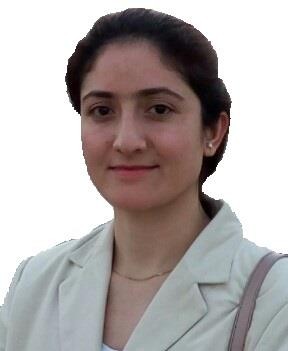 QEHS SpecialistNEBOSH IGC Certified, IOSH Lead Auditor :	laila.392362@2freemail.com PERSONAL DATADate of Birth:	3rd Jan,1990 Nationality:	Pakistan Marital Status:	MarriedVisa Status:	Employment VisaOBJECTIVEI want a highly rewarding career where I can use my skills and knowledge to help the company and my coworkers with my Professional Growth and wants to learn new things from them.QUALIFICATION:Master of Science: In Environment Health and Safety from Superior University Lahore (2016 - continue, Research work is in progress)Bachelor of Science: In environmental Science from Punjab university Lahore (2010 to 2014)Higher secondary certificate: From Science and commerce College, KarachiMatriculation: New Gulshan-E-Fatima school, KarachiPROFESSIONAL EXPERIENCERegional QHSE SpecialistDuration: 1st Sep 2017 to continue Responsibilities:Leading effective implementation of EHS Framework resulting in triumphing Internal and External Awards at site, the extent of recognition included Customer, NGOs working at international level, national level.Educating and supporting other sites on EHS Framework enhancing the detailed specific understanding of the set-out requirements, so EHS framework is implemented mellifluously at other site aligned to expectations.Lead in developing and ensuring of effectively implementation of IMS (Integrated Management System) achieving in IMS Certification i.e. ISO 14001, OHSAS 18001 & ISO 9001 at UAE sites. Further completion of successful surveillance Audits.Support Pakistan Sites in achieving IMS certification and subsequently successful completion of surveillance audits by third party.Ensure EHS regulatory compliance at UAE Sites while supporting & inspecting other sites in Pakistan to accomplish prevention of Notice of Violations to project sites.Provide Pragmatic guidance, elucidations and support to UAE site management and another Site EHS in all EHS matters.Support customer in regulatory permit management to prevent violation.HSE Specialist Duration: 1st Sep 2016 to 31st Aug 2017 Responsibilities:Comply with applicable environmental, health and safety laws and regulations, to ensure safe work practices.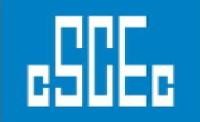 Observe environmental, health and safety related signs, posters, warning signals and written directions.Ensure the implementation of emergency plan and emergency coordination with the emergency response team and participate in emergency drills.Analyses the potential hazards associated with work and work area and give input for further correction according to the procedures.Following safe operating procedures and Material Safety Data Sheet (MSDS) guidance applicable to work performed, if the work involves hazardous materials.Following procedures and observe precautions for the use of special materials (such as carcinogens or bio-hazards), as detailed in the use authorization or other operating procedures.Use personal protective equipment and engineering controls appropriate to their work.Report all unsafe conditions to the department head or safety committee as soon as is reasonably possible.Warn co-workers about defective equipment and other hazards.Participate in health and safety training applicable to their work situation. Participate in required inspection and monitoring programs.Field visit to check safety of construction work.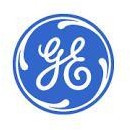 Trainee EHS Officer Duration: 25th Oct 2015 to 10th Aug 2016Responsibilities:Operate the plant safely and efficiently during shift by leading a team of field operators and Control Room operators.Participate in the plant daily morning meeting giving input regarding plant operational needs. Issue and cancel work permit in the capacity of Senior Authorized Person.Coordinate with the Operations Manager, Plant Engineer and other departments of plant. Keep the Ops. Manager informed of any unusual incident.Generate report incident, accident and near miss.Make periodic rounds of plant observing conditions, note abnormal conditions and take corrective actions as developed and implemented in compliance with applicable laws.Report risks / hazards and environmental / legislative aspects / impacts to relate to work activities. Impart training and supervise the work of subordinate staff.Carry out periodic safety drill and lead emergency response team whenever an emergency emerges.Carry out LOTO audit at each month end.Ensure the proper housekeeping of designated plant area.Ensure hazardous waste in the plant areas are secured safely in line with the plant safety policy.COURSES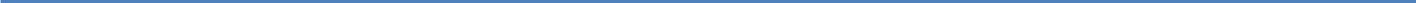 NEBOSH IGCIOSHLead Auditor 9001:2015Environmental AwarenessRisk assessment and Hazard IdentificationEmergency Response ProceduresCertified first aider from Red CrescentLANGUAGES	Spoken and written Urdu Spoken and written English Spoken ShinaPROFESSIONAL STRENGTHSInterpersonal/Communication: Strong team working, leadership and communication skills.Analysis & Evaluation: Proficient in assessing data and formulating solutions. Organizational: Effective at time management and prioritizing tasks to achieve deadlines. Presentation: Developed ability to produce reports and presentations to a professional standard. Initiative and self-driven